МБ ДОУ «ЦРР – Детский сад №224»Кукольный театрНа ложках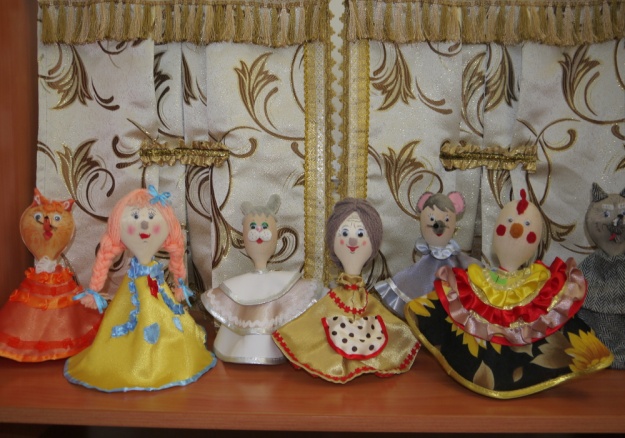 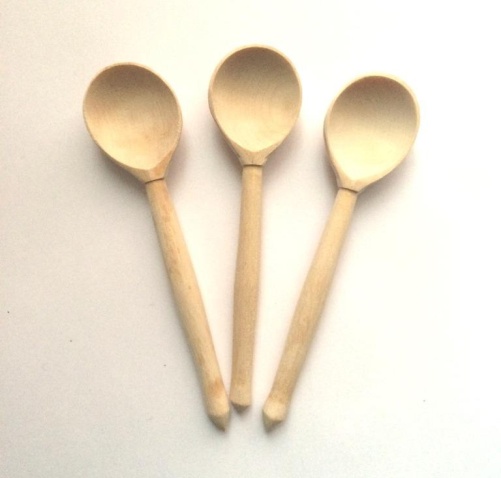 Составитель: Щербакова Я.С.Новокузнецкий округ, 2023гКукольный театр - это волшебное искусство…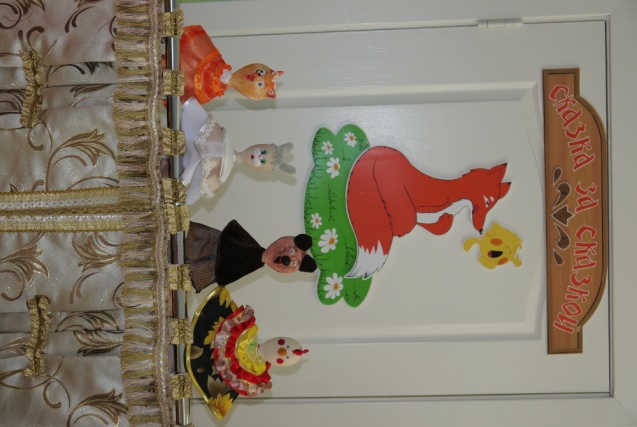 О его пользе для детского развития можно говорить долго. Но самое главное, что с помощью сказки можно развивать и воспитывать ребенка с самого детства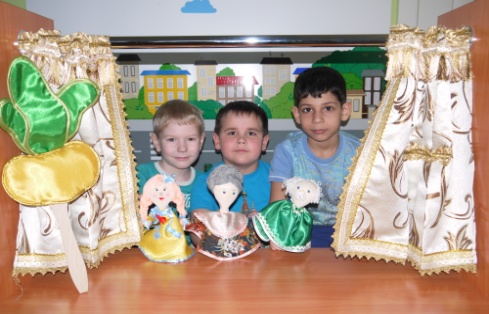 Вышли дети на лужок,Заглянули под кусток,Увидали Зайчика,Поманили пальчиком…Мастер-класс по изготовлению театральных кукол на ложкахЦель: заинтересовать и побудить творческих людей к изготовлению театральных кукол, с последующим их использованием в театральной деятельности в дошкольных учреждениях.Задачи: Вызвать интерес к театрально-игровой деятельности.Познакомить с технологией изготовления театральных кукол, используя в работе деревянную лопатку, деревянную ложку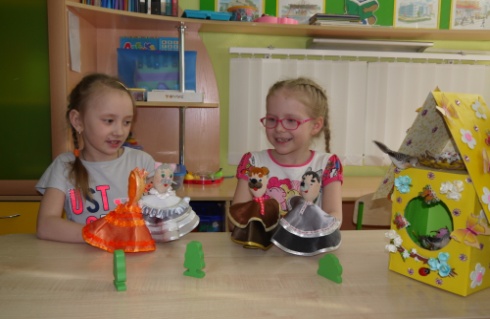 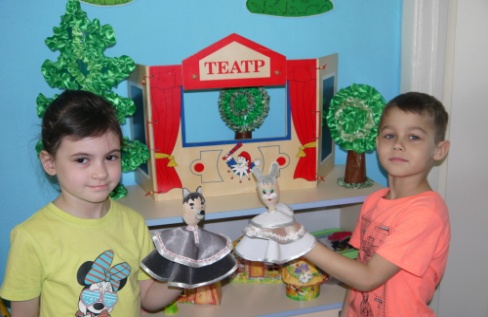 Материалы и оборудование: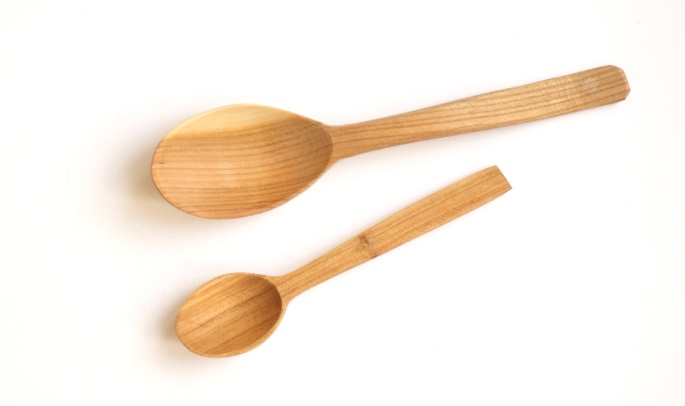 Деревянные ложки, лопаткиОтрезки тканейМех, кожа, кожзамНожницы, нитки, иглаТесьма, кружева, атласные лентыГлазаФетр Фломастеры, перманентный маркер   Здесь представлены варианты оформления ложек в виде «Сказочных героев»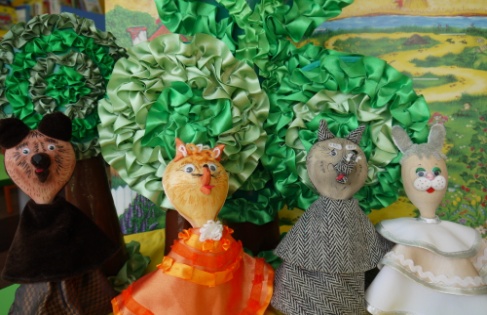 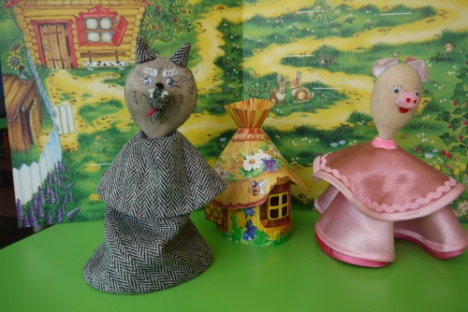 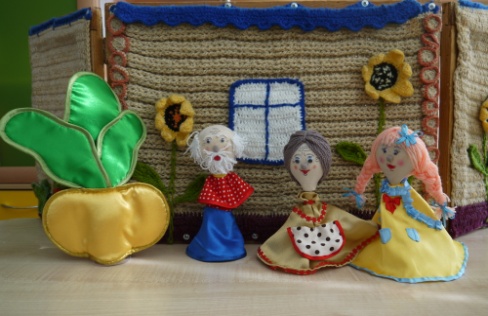 Сказка – это средство приобщения ребенка к миру человеческих судеб, к миру истории…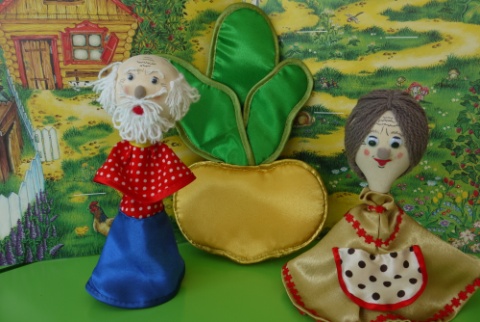 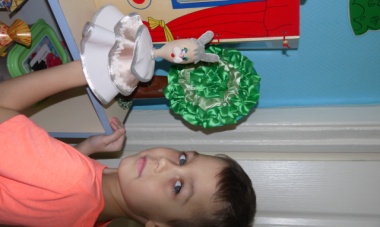 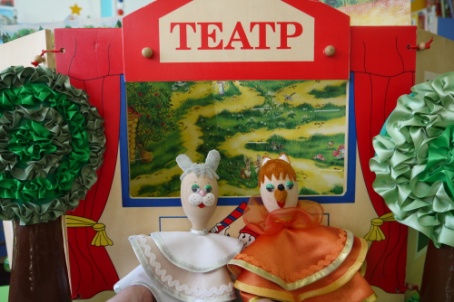 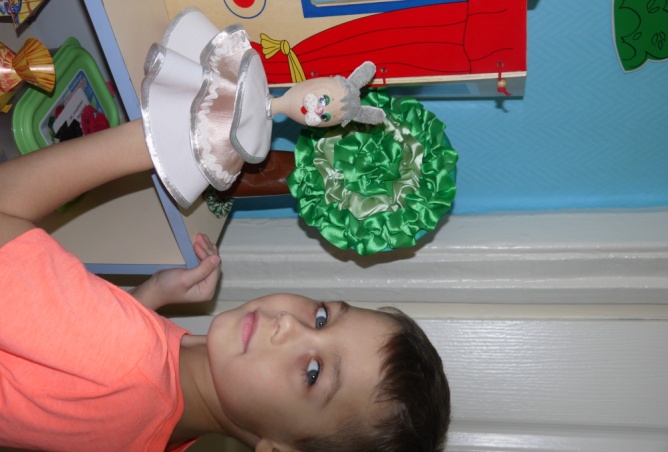 Ребенок наполовину живет в воображаемом, нереальном мире, и не просто живет, а активно действует в нем, преобразует его и себя.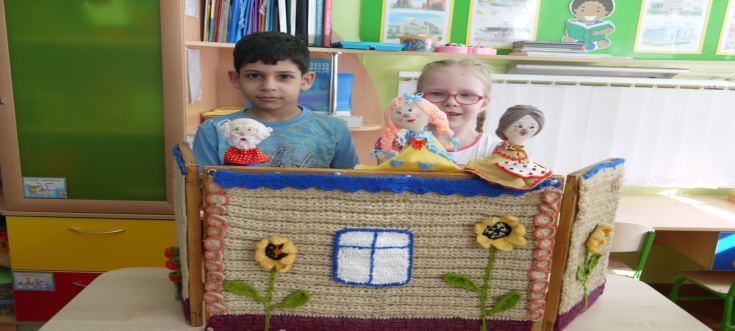 Подарите детям сказку…